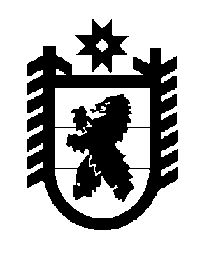 Российская Федерация Республика Карелия    ПРАВИТЕЛЬСТВО РЕСПУБЛИКИ КАРЕЛИЯРАСПОРЯЖЕНИЕ                                от  3 июля 2014 года № 426р-Пг. Петрозаводск Рассмотрев предложение Государственного комитета Республики Карелия по управлению государственным имуществом и организации закупок, учитывая решение Совета Медвежьегорского муниципального района  от 15 апреля 2014 года  № 95  «Об утверждении перечня объектов  государственной собственности Республики Карелия, предлагаемых для передачи в муниципальную собственность муниципального образования «Медвежьегорский муниципальный район», в соответствии с Законом Республики Карелия от 2 октября 1995 года № 78-ЗРК «О порядке передачи объектов государственной собственности Республики Карелия в муниципальную собственность» передать в муниципальную собственность муниципального образования «Медвежьегорский муниципальный район» от Министерства образования Республики Карелия учебник 
Е.В. Панкратьевой «Карельский язык» (собственно-карельское наречие) для 4 класса в количестве 30 экземпляров, общей стоимостью 
18000 рублей.           ГлаваРеспублики  Карелия                                                             А.П. Худилайнен